基本信息基本信息 更新时间：2024-05-09 11:11  更新时间：2024-05-09 11:11  更新时间：2024-05-09 11:11  更新时间：2024-05-09 11:11 姓    名姓    名王涛王涛年    龄38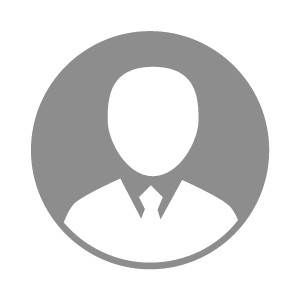 电    话电    话下载后可见下载后可见毕业院校黑龙江工程学院邮    箱邮    箱下载后可见下载后可见学    历本科住    址住    址大庆市红岗区大庆市红岗区期望月薪5000-10000求职意向求职意向安全专员,仓管/物流员安全专员,仓管/物流员安全专员,仓管/物流员安全专员,仓管/物流员期望地区期望地区不限不限不限不限教育经历教育经历就读学校：黑龙江工程学院 就读学校：黑龙江工程学院 就读学校：黑龙江工程学院 就读学校：黑龙江工程学院 就读学校：黑龙江工程学院 就读学校：黑龙江工程学院 就读学校：黑龙江工程学院 工作经历工作经历工作单位：江苏比米农牧科技（淮安）有限公司 工作单位：江苏比米农牧科技（淮安）有限公司 工作单位：江苏比米农牧科技（淮安）有限公司 工作单位：江苏比米农牧科技（淮安）有限公司 工作单位：江苏比米农牧科技（淮安）有限公司 工作单位：江苏比米农牧科技（淮安）有限公司 工作单位：江苏比米农牧科技（淮安）有限公司 自我评价自我评价工作认真负责，学习能力强，能承受工作压力，工作上可以独当一面
具有团队精神，能与同事，其他部门积极配合
为人诚实，正直。做事稳重，好学上进工作认真负责，学习能力强，能承受工作压力，工作上可以独当一面
具有团队精神，能与同事，其他部门积极配合
为人诚实，正直。做事稳重，好学上进工作认真负责，学习能力强，能承受工作压力，工作上可以独当一面
具有团队精神，能与同事，其他部门积极配合
为人诚实，正直。做事稳重，好学上进工作认真负责，学习能力强，能承受工作压力，工作上可以独当一面
具有团队精神，能与同事，其他部门积极配合
为人诚实，正直。做事稳重，好学上进工作认真负责，学习能力强，能承受工作压力，工作上可以独当一面
具有团队精神，能与同事，其他部门积极配合
为人诚实，正直。做事稳重，好学上进工作认真负责，学习能力强，能承受工作压力，工作上可以独当一面
具有团队精神，能与同事，其他部门积极配合
为人诚实，正直。做事稳重，好学上进工作认真负责，学习能力强，能承受工作压力，工作上可以独当一面
具有团队精神，能与同事，其他部门积极配合
为人诚实，正直。做事稳重，好学上进其他特长其他特长